ПЕРЕДМОВА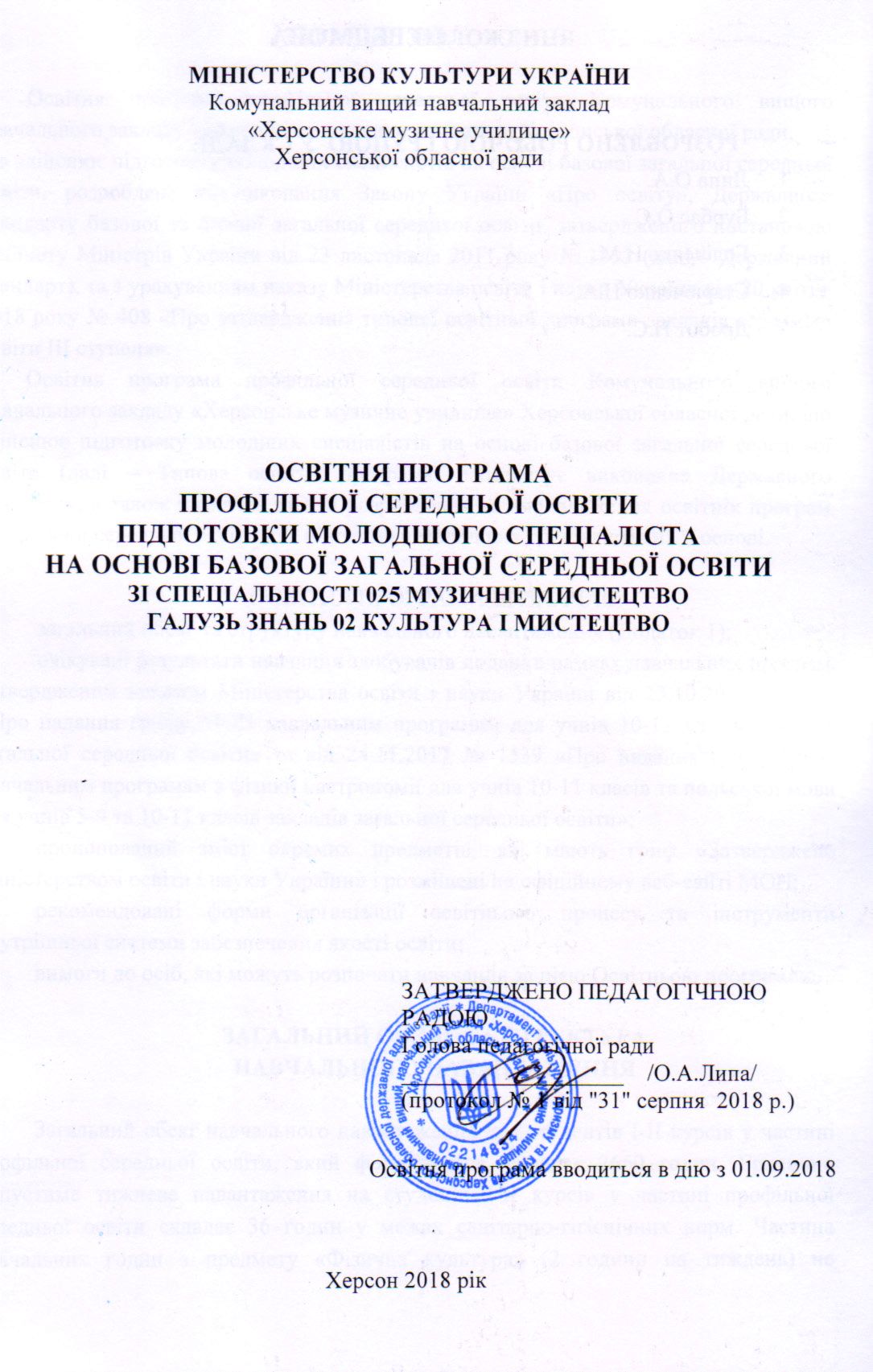 РОЗРОБЛЕНО РОБОЧОЮ ГРУПОЮ  У СКЛАДІ:Липа О.А.Бурбас О.С.Голіченко Н.М.Старюченко Н.А.Дробот Н.С.ЗАГАЛЬНІ ПОЛОЖЕННЯОсвітня програма профільної середньої освіти Комунального вищого навчального закладу «Херсонське музичне училище» Херсонської обласної ради, що здійснює підготовку молодших спеціалістів на основі базової загальної середньої освіти, розроблена на виконання Закону України «Про освіту», Державного стандарту базової та повної загальної середньої освіти, затвердженого постановою Кабінету Міністрів України від 23 листопада 2011 року № 1392 (далі – Державний стандарт), та з урахуванням наказу Міністерства освіти і науки України від 20 квітня 2018 року № 408 «Про затвердження типової освітньої програми закладів середньої освіти ІІІ ступеня». Освітня програма профільної середньої освіти Комунального вищого навчального закладу «Херсонське музичне училище» Херсонської обласної ради, що здійснює підготовку молодших спеціалістів на основі базової загальної середньої освіти (далі – Типова освітня програма) забезпечує виконання Державного стандарту, а також визначає засади розроблення та впровадження освітніх програм профільної середньої освіти для підготовки молодших спеціалістів на її основі. ОСВІТНЯ ПРОГРАМА ВИЗНАЧАЄ:загальний обсяг та структуру навчального навантаження (Додаток 1);очікувані результати навчання здобувачів подані в рамках навчальних програм,  затвердженим наказом Міністерства освіти і науки України від 23.10.2017 № 1407 «Про надання грифу МОН навчальним програмам для учнів 10-11 класів закладів загальної середньої освіти» та від 24.11.2017 № 1539 «Про надання грифу МОН навчальним програмам з фізики і астрономії для учнів 10-11 класів та польської мови для учнів 5-9 та 10-11 класів закладів загальної середньої освіти»; пропонований зміст окремих предметів, які мають гриф «Затверджено Міністерством освіти і науки України» і розміщені на офіційному веб-сайті МОН;рекомендовані форми організації освітнього процесу та інструменти внутрішньої системи забезпечення якості освіти;вимоги до осіб, які можуть розпочати навчання за цією Освітньою програмою. ЗАГАЛЬНИЙ ОБСЯГ ТА СТРУКТУРА НАВЧАЛЬНОГО НАВАНТАЖЕННЯ Загальний обсяг навчального навантаження для студентів І-ІІ курсів у частині профільної середньої освіти, який фінансується, складає 2660 годин. Гранично допустиме тижневе навантаження на студента І-ІІ курсів у частині профільної середньої освіти складає 36 годин у межах санітарно-гігієнічних норм. Частина навчальних годин з предмету «Фізична культура» (2 години на тиждень) не враховується при визначенні гранично допустимого тижневого навантаження студента.Освітня програма Комунального вищого навчального закладу «Херсонське музичне училище» Херсонської обласної ради та відповідний навчальний план профільної середньої освіти розроблені відповідно до статті 15 Закону України «Про загальну середню освіту» та Державного стандарту. Вони передбачають години на вивчення базових предметів, вибірково-обов’язкових предметів, профільних предметів і спеціальних курсів. При складанні навчального плану перелік предметів з блоку вибірково-обов’язкових, профільних та спеціальних курсів сформовано з урахуванням галузі знань 02 Культура і мистецтво, спеціальності 025 Музичне мистецтво, з якої здійснюється підготовка за освітньо-кваліфікаційним рівнем молодшого спеціаліста.Частина навчальних годин призначена для забезпечення профільного навчання, яке є невід’ємною частиною професійної підготовки молодшого спеціаліста. Профіль навчання формується відповідно до спеціальності 025 Музичне мистецтво, за якою здійснюється підготовка здобувачів освітньо-кваліфікаційного рівня молодшого спеціаліста. Зміст профілю навчання реалізується системою окремих предметів і курсів: базові та вибірково-обов’язкові предмети;профільні предмети;спеціальні курси, у т.ч. курси за вибором.Спеціальні курси разом із профільними предметами відображають специфіку навчання за спеціальністю 025 Музичне мистецтво і визначають її сутність. Вони призначені для доповнення, поглиблення змісту окремих розділів профільних та спеціальних предметів, містять додаткові споріднені розділи, що не включені до навчальних програм. Тематика і зміст таких предметів та курсів розробляється і затверджується закладом освіти. Спеціальні курси реалізуються за рахунок годин, передбачених планом для профільних предметів і спеціальних курсів, або за рахунок додаткових годин. Результати навчання, які виходять за рамки Державного стандарту, зараховуються в результатах навчання за освітньою програмою молодшого спеціаліста, обсяги яких визначаються у кредитах ЄКТС та зараховуються в дисциплінах навчального плану підготовки за освітньо-кваліфікаційним рівнем молодшого спеціаліста.При складанні навчальних планів кількість годин на вивчення базових або профільних предметів може бути збільшена за рахунок додаткових годин. 	Деякі предмети можуть викладатися за модульним принципом (наприклад, «Фізика і астрономія», «Біологія і екологія»).В орієнтовному навчальному плані комбінується перелік дисциплін з Додатку 1 та Додатку 2 до Наказу МОН від 01.06.2018 № 570 (замість предмета «Історія: Україна і світ (експериментальний інтегрований курс)»  з Додатку 1 взято предмети «Історія України» та «Всесвітня історія» з Додатку 2.З циклу вибірково-обов’язкових дисциплін обрано два предмети: «Інформатика»; «Мистецтво» (обраний як профільний).До спеціальних курсів включено предмет «Музична література».Кількість робочих тижнів регламентується графіком навчального процесу. При відсутності кратності між годинами навчального плану та кількістю годин в семестрі, вичитується фактична кількість годин (конкретизується в робочій навчальній програмі).Рішення про розподіл годин для формування відповідного профілю навчання приймає заклад освіти, враховуючи особливості галузі 02 Культура і мистецтво, спеціальності 025 Музичне мистецтво. У разі залишку навчальних годин, передбачених на вивчення профільних предметів, заклад освіти може використовувати їх для збільшення кількості годин на вивчення базових предметів, спеціальних і факультативних курсів та з метою поділу студентів на більшу кількість  груп в межах фінансованих годин.  Орієнтовна кількість студентів у групах обчислюється: лекційні заняття – 23 студенти;практичні заняття –  12 студентів.    Кількість студентів в групі може коливатись (+/- 2-3 особи), що зумовлено специфікою спеціальності 025 Музичне мистецтво, яка передбачає навчання за різними фаховими програмами в залежності від спеціалізації.У загальній кількості фінансованих годин враховано поділ на групи з предметів практичного типу занять: «Українська мова», «Іноземна мова», «Інформатика», «Фольклор», «Інструментознавство», «Музична література».Вивчення предметів профільної середньої освіти, позначених *, інтегрується з відповідними дисциплінами професійної програми молодшого спеціаліста:предмет «Історія України» інтегрується з дисципліною «Історія України»;предмет «Громадянська освіта» інтегрується з дисциплінами «Основи правознавства» та «Основи економічної теорії»;предмет «Природничі науки» інтегрується з дисципліною «Основи екології»;предмет «Мистецтво» інтегрується з дисциплінами «Культурологія», «Фольклор», «Інструментознавство»;предмет «Музична література» інтегрується з дисципліною «Світова музична література». Результати навчання з предметів профільної середньої освіти,  які  інтегровані до програми підготовки молодшого спеціаліста, зараховуються закладом освіти як результати навчання з дисциплін програми підготовки молодших спеціалістів (у кредитах ЕКТС) та заносяться у додаток до диплома молодшого спеціаліста.	Заняття з курсу «Захист Вітчизни» можуть проводитись наприкінці навчального року з використанням навчально-методичної бази військових частин, відповідних кафедр закладів вищої освіти, військових комісаріатів, оборонно-спортивних, військово-патріотичних, оздоровчих таборів тощо.ОЧІКУВАНІ РЕЗУЛЬТАТИ НАВЧАННЯВідповідно до мети та загальних цілей, окреслених у Державному стандарті, визначено завдання, які має реалізувати викладач у рамках освітньої галузі. Результати навчання повинні робити внесок у формування ключових компетентностей здобувачів освітньо-кваліфікаційного рівня молодшого спеціаліста.Такі ключові компетентності, як уміння вчитися, ініціативність і підприємливість, екологічна грамотність і здоровий спосіб життя, соціальна та громадянська компетентності можуть формуватися відразу засобами як окремих предметів, так і їх угрупувань. Виокремлення в навчальних програмах таких наскрізних ліній ключових компетентностей як «Екологічна безпека й сталий розвиток», «Громадянська відповідальність», «Здоров’я і безпека», «Підприємливість і фінансова грамотність» спрямоване на формування в студентів здатності застосовувати знання й уміння у реальних життєвих ситуаціях.Наскрізні лінії є засобом інтеграції ключових і загальнопредметних компетентностей, окремих предметів та предметних циклів; їх необхідно враховувати при формуванні студентського культурного середовища. Наскрізні лінії є соціально значимими надпредметними темами, які допомагають формуванню у студентів уявлень про суспільство в цілому, розвивають здатність застосовувати отримані знання у різних ситуаціях.Навчання за наскрізними лініями реалізується насамперед через:організацію навчального середовища – зміст та цілі наскрізних тем враховуються при формуванні творчого, духовного, соціального і фізичного середовища навчання;окремі предмети – виходячи із наскрізних тем при вивченні предмета проводяться відповідні трактовки, приклади і методи навчання, реалізуються надпредметні, міжгрупові, загальноколеджні проекти. Роль окремих предметів при навчанні за наскрізними темами різна і залежить від цілей і змісту окремого предмета та від того, наскільки тісно той чи інший предметний цикл пов’язаний із конкретною наскрізною темою.Необхідною умовою формування компетентностей є діяльнісна спрямованість навчання, яка передбачає постійне включення студентів до різних видів педагогічно доцільної активної навчально-пізнавальної діяльності, а також практична його спрямованість. Доцільно, де це можливо, не лише показувати виникнення факту із практичної ситуації, а й по можливості створювати умови самостійного виведення нового знання, перевірці його на практиці і встановлення причинно-наслідкових зв’язків шляхом створення проблемних ситуацій, організації спостережень, дослідів та інших видів діяльності. Формуванню ключових компетентностей сприяє встановлення та реалізація в освітньому процесі міжпредметних і внутрішньо предметних зв’язків, а саме: змістово-інформаційних, операційно-діяльнісних і організаційно-методичних. Їх використання посилює пізнавальний інтерес студентів до навчання і підвищує рівень їхньої загальної культури, створює умови для систематизації навчального матеріалу і формування наукового та мистецького світогляду. Студенти набувають досвіду застосування знань на практиці та перенесення їх в нові ситуації. ВИМОГИ ТА ФОРМИ ЗДОБУТТЯПРОФІЛЬНОЇ СЕРЕДНЬОЇ ОСВІТИПрофільна середня освіта здобувається після здобуття базової середньої освіти.  Форми організації освітнього процесу визначаються закладом освіти самостійно відповідно до Положення про організацію освітнього процесу, затвердженого у встановленому законодавством порядку.Основними формами організації освітнього процесу є різні типи уроку: формування компетентностей;розвитку компетентностей; перевірки та/або оцінювання досягнення компетентностей; корекції основних компетентностей; комбінований урок.Також формами організації освітнього процесу можуть бути концертні виступи, уроки-лекції, екскурсії, віртуальні подорожі, уроки-семінари, конференції, форуми, спектаклі, брифінги, квести, інтерактивні уроки (уроки-«суди», урок-дискусійна група, лекційна практика учнів, інтегровані уроки, проблемний урок, відео-уроки, прес-конференції, ділові ігри тощо. Засвоєння нового матеріалу можна проводити на лекції, конференції, екскурсії в процесі відвідування музеїв, театрів, концертів і т. д. Для конференції, дискусії викладачем або студентами визначаються теми доповідей студентів, основні напрями самостійної роботи. На навчальній екскурсії студенти отримують знання, знайомлячись із експонатами в музеї, з роботою механізмів на підприємстві, спостерігаючи за різноманітними процесами, що відбуваються у природі. Під час відвідування філармонійних концертів, оперних та драматичних театрів студенти засвоюють на рівні вербального та візуального сприйняття художній зміст та засоби виконавської виразності музичних творів. Концертні виступи сприяють розвитку виконавської майстерності та є необхідною формою роботи в процесі формування та сталого розвитку творчої особистості молодого музиканта. Розвиток і корекцію основних компетентностей можна, крім заняття відповідного типу, проводити на семінарі, заключній конференції, екскурсії тощо.З метою засвоєння нового матеріалу та розвитку компетентностей проводяться лекційні та практичні заняття. Ці форми організації поєднують виконання різних творчих та практичних завдань відповідно до змісту предметів. Досягнуті компетентності студенти можуть застосувати на практичних заняттях. Форми організації освітнього процесу можуть уточнюватись та розширюватись у змісті окремих предметів за умови виконання вимог Державного стандарту та окремих предметів протягом навчального року.Вибір форм і методів навчання викладач визначає самостійно, враховуючи конкретні умови роботи, забезпечуючи водночас досягнення конкретних очікуваних результатів, зазначених у навчальних програмах окремих предметів.ОПИС ТА ІНСТРУМЕНТИ СИСТЕМИ ВНУТРІШНЬОГО ЗАБЕЗПЕЧЕННЯ ЯКОСТІ ОСВІТИВнутрішня система забезпечення якості складається з наступних компонентів:кадрове забезпечення освітньої діяльності;навчально-методичне забезпечення освітньої діяльності;матеріально-технічне забезпечення освітньої діяльності;якість проведення навчальних занять;	моніторинг досягнення студентами результатів навчання (компетентностей).Завдання системи внутрішнього забезпечення якості освіти:оновлення методичної бази освітньої діяльності;контроль за виконанням навчальних планів та освітньої програми, якістю знань, умінь і навичок студентів, розробка рекомендацій щодо їх покращення;моніторинг та оптимізація соціально-психологічного середовища закладу освіти;створення необхідних умов для підвищення фахового кваліфікаційного рівня педагогічних працівників.		Освітню програму схвалює педагогічна рада закладу освіти та затверджує його керівник.Освітня програма закладу освіти та перелік освітніх компонентів, що передбачені відповідною освітньою програмою, оприлюднюються на веб-сайті закладу освіти.На підставі затвердженої освітньої програми профільної середньої  освіти для підготовки молодших спеціалістів на основі базової загальної середньої освіти розробляється навчальний план, що конкретизує організацію освітнього процесу.Додаток 1ПЕРЕЛІК ПРЕДМЕТІВ ПРОФІЛЬНОЇ СЕРЕДНЬОЇ ОСВІТИ для підготовки здобувачів освітньо-кваліфікаційного рівня молодшого спеціаліста спеціальності 025 музичне мистецтво на основі базової загальної середньої освіти(з експериментальними інтегрованими курсами)№ з/пКлючові компетентностіКомпоненти1Спілкування державною (і рідною — у разі відмінності) мовамиУміння: ставити запитання і розпізнавати проблему; міркувати, робити висновки на основі інформації, поданої в різних формах (у текстовій формі, таблицях, діаграмах, на графіках); розуміти, пояснювати і перетворювати тексти задач (усно і письмово), грамотно висловлюватися рідною мовою; доречно та коректно вживати в мовленні термінологію з окремих предметів, чітко, лаконічно та зрозуміло формулювати думку, аргументувати, доводити правильність тверджень; уникнення невнормованих іншомовних запозичень у спілкуванні на тематику окремого предмета; поповнювати свій словниковий запас.Ставлення: розуміння важливості чітких та лаконічних формулювань.Навчальні ресурси: означення понять, формулювання властивостей, доведення правил, теорем2Спілкування іноземними мовамиУміння: здійснювати спілкування в межах сфер, тем і ситуацій, визначених чинною навчальною програмою; розуміти на слух зміст автентичних текстів; читати і розуміти автентичні тексти різних жанрів і видів із різним рівнем розуміння змісту; здійснювати спілкування у письмовій формі відповідно до поставлених завдань; використовувати у разі потреби невербальні засоби спілкування за умови дефіциту наявних мовних засобів; обирати й застосовувати доцільні комунікативні стратегії відповідно до різних потреб.Ставлення: критично оцінювати інформацію та використовувати її для різних потреб; висловлювати свої думки, почуття та ставлення; ефективно взаємодіяти з іншими усно, письмово та за допомогою засобів електронного спілкування; ефективно користуватися навчальними стратегіями для самостійного вивчення іноземних мов; адекватно використовувати досвід, набутий у вивченні рідної мови та інших навчальних предметів, розглядаючи його як засіб усвідомленого оволодіння іноземною мовою.Навчальні ресурси:підручники, словники, довідкова література, мультимедійні засоби, адаптовані іншомовні тексти.3Математична компетентністьУміння: оперувати текстовою та числовою інформацією; встановлювати відношення між реальними об’єктами навколишньої дійсності (природними, культурними, технічними тощо); розв’язувати задачі, зокрема практичного змісту; будувати і досліджувати найпростіші математичні моделі реальних об'єктів, процесів і явищ, інтерпретувати та оцінювати результати; прогнозувати в контексті навчальних та практичних задач; використовувати математичні методи у життєвих ситуаціях.Ставлення: усвідомлення значення математики для повноцінного життя в сучасному суспільстві, розвитку технологічного, економічного й оборонного потенціалу держави, успішного вивчення інших предметів.Навчальні ресурси: розв'язування математичних задач, і обов’язково таких, що моделюють реальні життєві ситуації4Основні компетентності у природничих науках і технологіяхУміння: розпізнавати проблеми, що виникають у довкіллі; будувати та досліджувати природні явища і процеси; послуговуватися технологічними пристроями.Ставлення: усвідомлення важливості природничих наук як універсальної мови науки, техніки та технологій. усвідомлення ролі наукових ідей в сучасних інформаційних технологіяхНавчальні ресурси: складання графіків та діаграм, які ілюструють функціональні залежності результатів впливу людської діяльності на природу5Інформаційно-цифрова компетентністьУміння: структурувати дані; діяти за алгоритмом та складати алгоритми; визначати достатність даних для розв’язання задачі; використовувати різні знакові системи; знаходити інформацію та оцінювати її достовірність; доводити істинність тверджень.Ставлення: критичне осмислення інформації та джерел її отримання; усвідомлення важливості інформаційних технологій для ефективного розв’язування математичних задач.Навчальні ресурси: візуалізація даних, побудова графіків та діаграм за допомогою програмних засобів6Уміння вчитися впродовж життяУміння: визначати мету навчальної діяльності, відбирати й застосовувати потрібні знання та способи діяльності для досягнення цієї мети; організовувати та планувати свою навчальну діяльність; моделювати власну освітню траєкторію, аналізувати, контролювати, коригувати та оцінювати результати своєї навчальної діяльності; доводити правильність власного судження або визнавати помилковість.Ставлення: усвідомлення власних освітніх потреб та цінності нових знань і вмінь; зацікавленість у пізнанні світу; розуміння важливості вчитися впродовж життя; прагнення до вдосконалення результатів своєї діяльності.Навчальні ресурси: моделювання власної освітньої траєкторії7Ініціативність і підприємливістьУміння: генерувати нові ідеї, вирішувати життєві проблеми, аналізувати, прогнозувати, ухвалювати оптимальні рішення; використовувати критерії раціональності, практичності, ефективності та точності, з метою вибору найкращого рішення; аргументувати та захищати свою позицію, дискутувати; використовувати різні стратегії, шукаючи оптимальних способів розв’язання життєвого завдання.Ставлення: ініціативність, відповідальність, упевненість у собі; переконаність, що успіх команди – це й особистий успіх; позитивне оцінювання та підтримка конструктивних ідей інших.Навчальні ресурси: завдання підприємницького змісту (оптимізаційні задачі)8Соціальна і громадянська компетентностіУміння: висловлювати власну думку, слухати і чути інших, оцінювати аргументи та змінювати думку на основі доказів; аргументувати та відстоювати свою позицію; ухвалювати аргументовані рішення в життєвих ситуаціях; співпрацювати в команді, виділяти та виконувати власну роль в командній роботі; аналізувати власну економічну ситуацію, родинний бюджет; орієнтуватися в широкому колі послуг і товарів на основі чітких критеріїв, робити споживчий вибір, спираючись на різні дані.Ставлення: ощадливість і поміркованість; рівне ставлення до інших незалежно від статків, соціального походження; відповідальність за спільну справу; налаштованість на логічне обґрунтування позиції без передчасного переходу до висновків; повага до прав людини, активна позиція щодо боротьби із дискримінацією.Навчальні ресурси: завдання соціального змісту9Обізнаність і самовираження у сфері культуриУміння: грамотно і логічно висловлювати свою думку, аргументувати та вести діалог, враховуючи національні та культурні особливості співрозмовників та дотримуючись етики спілкування і взаємодії; враховувати художньо-естетичну складову при створенні продуктів своєї діяльності (малюнків, текстів, схем тощо).Ставлення:культурна самоідентифікація, повага до культурного розмаїття у глобальному суспільстві; усвідомлення впливу окремого предмета на людську культуру та розвиток суспільства.Навчальні ресурси:математичні моделі в різних видах мистецтва10Екологічна грамотність і здорове життяУміння: аналізувати і критично оцінювати соціально-економічні події в державі на основі різних даних; враховувати правові, етичні, екологічні і соціальні наслідки рішень; розпізнавати, як інтерпретації результатів вирішення проблем можуть бути використані для маніпулювання.Ставлення:усвідомлення взаємозв’язку окремого предмета та екології на основі різних даних; ощадне та бережливе відношення до природніх ресурсів, чистоти довкілля та дотримання санітарних норм побуту; розгляд порівняльної характеристики щодо вибору здорового способу життя; власна думка та позиція до зловживань алкоголю, нікотину тощо. Навчальні ресурси: навчальні проекти, завдання соціально-економічного, екологічного змісту; задачі, які сприяють усвідомленню цінності здорового способу життяНаскрізна лініяКоротка характеристикаСтановлення музиканта у подальшій педагогічній і професійній діяльності та сталий розвиток        Оволодіння професійною майстерністю на профільному рівні, формування у студентів предметних, міжпредметних та ключових компетентностей в процесі пізнання і опанування засобами різних видів мистецтв.       Реалізується через формування усвідомлення необхідності збереження культурно-мистецького надбання людства, виховання національної самобутності та автентичності, власної причетності до української культурної спадщини з одночасним усвідомленням культурно-мистецького розмаїття.Формування умінь в галузі обраного виду музичної діяльності з метою самовираження, професійно-художнього самовизначення та подальшої педагогічної діяльності.       Концертно-творча діяльність як складова навчального процесу та розуміння впливу мистецтва на формування особистих та суспільних цінностей в соціокультурному середовищі.Екологічна безпека й сталий розвитокФормування у студентів соціальної активності, відповідальності та екологічної свідомості, готовності брати участь у вирішенні питань збереження довкілля і розвитку суспільства, усвідомлення важливості сталого розвитку для майбутніх поколінь.Проблематика наскрізної лінії реалізується через завдання з реальними даними про використання природних ресурсів, їх збереження та примноження. Аналіз цих даних сприяє розвитку бережливого ставлення до навколишнього середовища, екології, формуванню критичного мислення, вміння вирішувати проблеми, критично оцінювати перспективи розвитку навколишнього середовища і людини. Можливі уроки на відкритому повітрі. Громадянська відповідальністьСприятиме формуванню відповідального члена громади і суспільства, що розуміє принципи і механізми функціонування суспільства. Ця наскрізна лінія освоюється в основному через колективну діяльність (дослідницькі роботи, роботи в групі, проекти тощо), яка поєднує окремі предмети між собою і розвиває у студентів готовність до співпраці, толерантність щодо різноманітних способів діяльності і думок. Вивчення окремого предмета має викликати у студентів якомога більше позитивних емоцій, а її зміст — бути націленим на виховання порядності, старанності, систематичності, послідовності, посидючості і чесності. Приклад вчителя покликаний зіграти важливу роль у формуванні толерантного ставлення до товаришів, незалежно від рівня навчальних досягнень.Здоров'я і безпекаЗавданням наскрізної лінії є становлення студента як емоційно стійкого члена суспільства, здатного вести здоровий спосіб життя і формувати навколо себе безпечне життєве середовище. Реалізується через завдання з реальними даними про безпеку і охорону здоров’я (текстові завдання, пов’язані з середовищем дорожнього руху, рухом пішоходів і транспортних засобів). Варто звернути увагу на проблеми, пов’язані із ризиками для життя і здоров’я. Вирішення проблем, знайдених з «ага-ефектом», пошук оптимальних методів вирішення і розв’язування задач тощо, здатні викликати у студентів чимало радісних емоцій.Підприємливість і фінансова грамотністьНаскрізна лінія націлена на розвиток лідерських ініціатив, здатність успішно діяти в технологічному швидкозмінному середовищі, забезпечення кращого розуміння студентами практичних аспектів фінансових питань (здійснення заощаджень, інвестування, запозичення, страхування, кредитування тощо).Ця наскрізна лінія пов'язана з розв'язуванням практичних завдань щодо планування господарської діяльності та реальної оцінки власних можливостей, складання сімейного бюджету, формування економного ставлення до природних ресурсів. ІЦикл загальноосвітньої підготовкиЗагальна кількість годинФінансовані години1.1. Базові предмети1.1. Базові предмети1.1. Базові предмети1Українська мова 1402802Українська література1401403Іноземна мова1503004Зарубіжна література78785*Історія України1051056Всесвітня історія78787Громадянська освіта:7678- *основи правознавства- *основи економічної теорії8Математика2101889Природничі науки280252- фізика, астрономія, географія- хімія- біологія, *екологія10Фізична культура 21020811Захист Вітчизни (МСП)1051051.2. Вибірково-обов'язкові предмети12Інформатика6112213Мистецтво     150- *культурологія40- *фольклор80- *інструментознавство801.3. Спеціальні курси14*Музична література 144288Додаткові години на факультативні курси, індивідуальні заняття190178Всього:  21172600